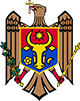 Nr.__________ 			”_____”_________2020                                                    O R D I NCu privire la aprobarea Regulamentului privind rambursarea TVA întreprinderilor care sunt înregistrate în calitate de contribuabili ai TVA și înregistrează sume TVA spre deducere în perioada ulterioară  	În conformitate cu prevederile articolului 12 din Legea privind instituirea unor măsuri de susținere a activității de întreprinzător și modificarea unor acte normative nr.60 din 23 aprilie 2020 (Monitorul Oficial al Republicii Moldova, 2020, nr.108-109 (7437-7438) din 25 aprilie 2020),ORDON:	1. Se aprobă Regulamentul privind rambursarea TVA întreprinderilor care sunt înregistrate în calitate de contribuabili ai TVA și înregistrează sume TVA spre deducere în perioada ulterioară, conform anexei la prezentul ordin.	2. Prezentul ordin intră în vigoare la data publicării în Monitorul Oficial al Republicii Moldova.                Viceprim-ministru             Ministru al Finanțelor				      Serghei PUȘCUȚAAnexa nr.1la Ordinul MF nr.______ din ______2020Regulamentul privind rambursarea TVA întreprinderilor care sunt înregistrate în calitate de contribuabili ai TVA și înregistrează sume TVA spre deducere în perioada ulterioarăI. DISPOZIŢII GENERALERegulamentul privind rambursarea TVA întreprinderilor care sunt înregistrate în calitate de contribuabili ai TVA și înregistrează sume TVA spre deducere în perioada ulterioară (în continuare – Regulament) se aplică asupra cazurilor de rambursare a TVA, pentru perioadele fiscale începând cu luna ridicării stării de urgență, declarate prin Hotărârea Parlamentului nr.55 din 17 martie 2020 și până în luna decembrie 2020, inclusiv (în continuare perioadă de rambursare a TVA).Beneficierea de rambursarea TVA conform prezentului regulament, nu limitează dreptul la solicitarea și beneficierea de restituirea TVA conform prevederilor Titlului III al Codului fiscal și a Regulamentului privind restituirea taxei pe valoarea adăugată, aprobat prin Hotărîrea Guvernului nr.93 din 1 februarie 2013.II. MODUL DE SOLICITARE A RAMBURSĂRII TVASolicitarea rambursării TVA se efectuează prin depunerea unei cereri, conform modelului stabilit în anexa nr.1 la prezentul Regulament (în continuare Cerere), la Direcția generală de administrare fiscală de la locul de deservire sau la Direcția generală administrare contribuabili mari a Serviciului Fiscal de Stat, după caz. Cererea se prezintă pe suport hîrtie cu aplicarea semnăturii olografe sau se transmite la adresa de email cu aplicarea semnăturii electronice, la locul de deservire stabilit în anexa nr.2 la Regulament. Cererea este supusă examinării doar în cazurile în care subiectul impozabil solicitant:a înregistrat suma TVA destinată deducerii în perioada ulterioară pentru perioada fiscală decembrie 2019;a prezentat Declarația privind TVA pentru perioada pentru care se solicită rambursarea;a prezentat Darea de seamă privind reținerea impozitului pe venit, a primelor de asigurare obligatorie de asistență medicală și a contribuțiilor de asigurări sociale de stat obligatorii calculate (în continuare forma IPC18 ) pentru luna februarie 2020;a prezentat Darea de seamă forma IPC18 pentru perioada/perioadele ce corespund perioadei de rambursare a TVA;  a achitat impozitul pe venit, contribuțiile de asigurări sociale de stat obligatorii datorate de angajator, contribuțiile individuale de asigurări sociale de stat obligatorii şi primele de asigurări obligatorii de asistență medicală în formă de contribuție procentuală datorate de angajator şi angajat (în continuare impozitul pe venit și alte plăți obligatorii) pentru perioadele fiscale ce corespund perioadei de rambursare a TVA. Subiectul impozabil are dreptul la rambursarea TVA, solicitată pentru perioadele fiscale aferente perioadei de rambursare a TVA, indiferent de faptul dacă în careva din aceste perioade fiscale a înregistrat TVA spre achitare la buget, la îndeplinirea următoarelor condiții:în ultima perioadă fiscală pentru care se solicită rambursarea se înregistrează TVA spre deducere în perioada fiscală ulterioară;suma spre rambursare este în limita valorii minime stabilite conform punctului 17 și cumulativ pe perioada de rambursare a TVA nu depășește suma TVA destinată perioadei ulterioare, reflectată în declarația privind TVA pentru perioada fiscală decembrie 2019.Rambursarea se efectuează în termen de 25 zile lucrătoare din data depunerii cererii, dintre care 20 zile din acest termen sunt destinate pentru efectuarea controlului fiscal tematic și adoptarea deciziei de rambursare, 3 zile sunt destinate întocmirii documentelor de plată și transmiterii acestora spre executare Direcției Trezoreriei de Stat, iar 2 zile sunt destinate pentru efectuarea rambursării efective.III. ACŢIUNILE SERVICIULUI FISCAL DE STAT LA SOLICITAREARAMBURSĂRII TVA DE CĂTRE SUBIECTUL IMPOZABILÎn baza cererii, Serviciul Fiscal de Stat inițiază control fiscal tematic de verificare a corectitudinii calculării sumei pasibile rambursării TVA, determinată conform modului stabilit în capitolul IV .Direcția control fiscal post operațional din cadrul Direcției generale de administrare fiscală sau Direcția generală administrarea contribuabililor mari, după caz, a Serviciului Fiscal de Stat în termen de 20 de zile lucrătoare efectuează controlul tematic și adoptă decizia de rambursare a TVA (în continuare Decizie).Dacă în timpul controlului, se constată abateri prevăzute la punctul 4 sau cererea nu este completată corespunzător, obligațiile aferente plăților salariale sunt achitate la conturile necorespunzătoare, ce conduc la imposibilitatea examinării cererii, persoana responsabilă din cadrul SFS întocmește o notificare, care se aduce la cunoștința solicitantului prin adresa poștală și/sau prin adresa electronică, în 10 zile lucrătoare de la data depunerii cererii, în care se indică motivele pentru care cererea respectivă nu poate fi supusă examinării. În cazul în care solicitantul se conformează cerințelor din notificare, acesta poate depune o cerere nouă care se examinează în termenii stabiliți la punctul 6.În actul de control privind rambursarea TVA se va înscrie:1) suma TVA spre rambursare;2) diferența dintre suma TVA destinată perioadei ulterioare, reflectată în declarația privind TVA pentru perioada fiscală decembrie 2019 și suma cumulativă a TVA, confirmată spre rambursare conform prezentului Regulament pentru perioadele fiscale aferente perioadei de rambursare a TVA; 3) suma totală calculată pentru luna februarie 2020 a impozitului pe venit și altor plăți obligatorii, achitate pentru perioadele fiscale ce corespund perioadei de rambursare a TVA.În ziua următoare adoptării Deciziei, Direcția control post operațional remite în adresa Direcției Deservire Fiscală, conform razei de deservire a contribuabilului, copia scanată a Deciziei prin poșta electronică cu indicarea în poziția Subject: ”Decizie de rambursare a TVA”.Suma  rambursării TVA, se transferă la contul IBAN al contribuabilului indicat în cerere sau poate fi utilizată la stingerea obligațiilor  fiscale prin depunerea la subdiviziunea structurală a Serviciului Fiscal de Stat la care se deservește şi a Cererii privind stingerea obligaţiei fiscale prin compensare şi/sau restituirea mijloacelor aprobată prin Hotărîrea Guvernului nr.235 din 19.04.2017.Direcția deservire fiscală din cadrul Direcției generale de administrare fiscală sau Direcția generală administrarea contribuabililor mari, după caz, în termen de 3 zile lucrătoare de la adoptarea Deciziei, perfectează documentele de plată trezoreriale și le remite Direcției Trezoreriei de Stat spre executare. Direcția Trezoreria de Stat în termen de două zile de la data primirii documentelor de plată prezentate de Serviciul Fiscal de Stat efectuează transferul sumei TVA la contul bancar al subiectului rambursării.După executare, copia deciziei, se arhivează la subdiviziunea structurală a Serviciului Fiscal de Stat la care se deservește subiectul impozabil. IV. DETERMINAREA SUMEI TVA SPRE RAMBURSARE16. La solicitarea rambursării TVA pentru perioadele fiscale cuprinse în perioada de rambursare a TVA , suma TVA destinată deducerii în perioada fiscală ulterioară, reflectată în declarația privind TVA pentru luna decembrie 2019 se va determina în baza declarației privind TVA, prezentată Serviciului Fiscal de Stat.17. Suma destinată rambursării TVA se apreciază în modul următor:Se determină suma TVA spre deducere în perioada ulterioară, înregistrată pentru ultima perioadă fiscală privind TVA, pentru care se solicită rambursarea;Se determină pentru perioadele fiscale ce se includ în perioada de rambursare a TVA suma indicatorilor de mai jos:suma impozitului pe venit reflectat la codul 11 col.5 și codul 12 col.5 ce corespunde codului sursei de venit SAL și SALa) din Tabelul nr.1 al Dării de seamă Forma IPC18 și achitat la buget; suma contribuţiilor individuale de asigurări sociale de stat obligatorii achitată și  declarată prin reflectarea în rîndul Total col.11 din Tabelul nr.3 al Dării de seamă Forma IPC18; suma contribuţiilor de asigurări sociale de stat obligatorii datorate de angajator achitată și  declarată prin reflectarea  în rîndul „Total inclusiv” pe categorie de angajator (codurile 1.1, 1.11, 1.2,1.2.1, 1.5)  col.12 din Tabelul nr.3 al Dării de seamă Forma IPC18;suma primelor de asigurare obligatorie de asistenţă medicală în formă de contribuţie procentuală datorate de angajator şi salariat achitată și  declarată prin reflectarea la codul 11 col.6 și codul 12 col.6 ce corespunde codului sursei de venit SAL și SALa) din Tabelul nr.1 al Dării de seamă Forma IPC18.În cazul solicitării rambursării TVA pentru mai multe perioade fiscale (luni calendaristice) din perioada de rambursare, se determină suma cumulativă  a indicatorilor menționați la subpct.2).Se determină suma totală calculată pentru luna februarie 2020 a impozitului pe venit și altor plăți obligatorii ținînd cont de modul de determinare a indicatorilor stabiliți la subpct.2).În cazul în care suma prevăzută la subpct. 2) cuprinde mai multe perioade fiscale, suma calculată pentru perioada fiscală februarie 2020 se va înmulți cu numărul de perioade fiscale corespunzătoare.4)   Se determină suma TVA destinată deducerii în perioada fiscală ulterioară, reflectată în declarația privind TVA pentru perioada fiscală decembrie 2019. La determinarea sumei TVA spre deducere în perioada fiscală ulterioară din declarația privind TVA din luna decembrie 2019, se va lua în calcul suma reflectată în boxa 21 din declarația privind TVA pentru această perioadă, depusă până la momentul intrării în vigoare a Legii privind instituirea unor măsuri de susținere a activității de întreprinzător și modificarea unor acte normative nr.60 din 23 aprilie 2020; 5) Se acceptă spre rambursare mărimea cea mai mică dintre sumele determinate conform subpunctelor 1) – 3), în limitele sumei specificate la subpunctul 4).18. Suma cumulativă a rambursării TVA solicitată pentru perioada rambursării TVA, nu poate depăși suma TVA destinată perioadei ulterioare, reflectată în declarația privind TVA pentru perioada fiscală decembrie 2019.19. Suma TVA spre deducere în perioada ulterioară ce urmează a fi reflectată în declarația TVA pentru perioada fiscală în care a fost emisă decizia de rambursare se diminuează cu mărimea sumei TVA confirmată spre rambursare. DISPOZIȚII FINALE	20. Decizia emisă de către SFS privind rambursarea TVA, poate fi contestată în termen de 30 zile de la data comunicării de către Serviciul Fiscal de Stat, în conformitate cu Titlul V din Codul fiscal.Anexa nr.1la Regulament, aprobat prin ordinulMF nr.______ din ______2020CERERE DE RAMBURSARE A TAXEI PE VALOAREA ADĂUGATĂЗаявление на возмещение налога на добавленную стоимостьCODUL FISCAL Фискальный код ____________________________DENUMIREA SUBIECTULUI IMPOZABIL ______________________________Наименование налогоплательщика Sediul, ______________________ str.____________________ nr.____Адрес_____________________________________ул.____________№__________ Adresa de e-mail:____________________________telefon__________________________Solicit rambursarea sumei TVA de _________ lei, în baza Capitolului II al articolului I, din Legea privind instituirea unor măsuri de susținere a activității de întreprinzător și modificarea unor acte normative nr.60 din 23 aprilie 2020 pentru luna ______________2020 Прошу возврат НДС в сумме ___________лей, на основании Раздела II статьи I Закона Об установлении мер поддержки предпринимательской деятельности и внесении изменений в некоторые нормативные акты №155 от 17 апреля 2020 г. за месяц _______________2020 г.la contul bancar (cod IBAN) MD_______________________________________________________________(înregistrat în Registrul conturilor de plăți și bancare)	Conform calculului după cum urmează:							Согласно следующему расчету:		*Notă: În cazul în care suma indicată în coloana 6  cuprinde mai multe perioade fiscale, suma din col. 5 se va înmulți cu numărul de perioade fiscale corespunzătoare.						  Data__________________________________,_ Дата Semnătura /funcţia/ ______________________ Подпись /должность/Anexa nr.2la Regulament, aprobat prin ordinulMF nr.______ din ______2020Lista adreselor electroniceconform razei de deservire în cadrul SFSLunaTVA spre deducere conform boxei 21 din declarația TVA pentru luna decembrie 2019  TVA spre deducere conform boxei 21 din declarația TVA pentru ultima perioadă fiscală Sumele TVA rambursate anterior conform  Capitolului II al articolului I din Legea nr.60 din 23 aprilie 2020Suma calculată a impozitului pe venit, a contribuţiilor de asigurări sociale de stat obligatorii datorate de angajator, a contribuţiilor individuale de asigurări sociale de stat obligatorii şi a primelor de asigurare obligatorie de asistenţă medicală în formă de contribuţie procentuală datorate de angajator şi salariat pentru luna februarie 2020 1(se completează conform pct.  17 subpct.3) din Regulament)Suma impozitului pe venit, a contribuţiilor de asigurări sociale de stat obligatorii datorate de angajator, a contribuţiilor individuale de asigurări sociale de stat obligatorii şi a primelor de asigurare obligatorie de asistenţă medicală în formă de contribuţie procentuală datorate de angajator şi salariat declarate și achitate pentru perioada fiscală și/sau perioadele fiscale ce corespunde perioadei Programului de rambursare a TVA(se completează conform pct.  17 subpct.2) din Regulament)Suma TVA spre rambursare(se indică valoarea cea mai mică din coloanele 2, 3, 5 și 6, care nu trebuie să depășească diferența dintre indicatorii coloanelor 2 și 4)1234567Total Nr. crt.Denumirea subdiviziunilor structuralee-mailDirecția generală administrare contribuabili marimail@sfs.mdDirecția generală administrare fiscală CHIȘINĂUchisinaudgaf@sfs.mdDirecția generală administrare fiscală NORDnorddgaf@sfs.mdDirecția generală administrare fiscală CENTRUcentrudgaf@sfs.mdDirecția generală administrare fiscală SUDsuddgaf@sfs.md